Publicado en Sabadell el 13/10/2022 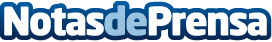 Metalistería Barceló lanza nueva página webLa empresa, experta en estructuras metálicas y cerramientos, tiene nueva página web y ha podido implementar mejoras en la navegación, gracias a la financiación que proporcionan desde los fondos europeos Next Generation con el Kit DigitalDatos de contacto:Carlos937685249Nota de prensa publicada en: https://www.notasdeprensa.es/metalisteria-barcelo-lanza-nueva-pagina-web Categorias: Marketing E-Commerce Servicios Técnicos Hogar Otras Industrias Digital http://www.notasdeprensa.es